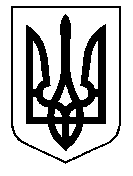 ТАЛЬНІВСЬКА РАЙОННА РАДАЧеркаської областіVІ скликанняР  І  Ш  Е  Н  Н  ЯВід  02.03.2012 № 12-20                м.ТальнеПро план заходів та кошторис витрат з реалізації у 2012 році програми організаційного і технічного забезпечення здійснення заходів щодо утримання і використання об’єктів спільної власності територіальних громад сіл і міста району на 2011-2015 роки	Відповідно до статей 43, 59 Закону України “Про місцеве самоврядування в Україні”, рішення районної ради від 31.03.2011 № 5-9 Про програму організаційного і технічного забезпечення здійснення заходів щодо утримання і використання об’єктів спільної власності територіальних громад сіл і міста району на 2011-2015 роки», врахувавши пропозиції постійної комісії районної ради з питань управління комунальною власністю, утримання житлово-комунального господарства, роботи транспорту, зв’язку, торгівельного та побутового обслуговування населення, районна рада   ВИРІШИЛА:1. Затвердити:1.1.  план заходів на 2012 рік з реалізації програми організаційного і технічного забезпечення здійснення заходів щодо утримання і використання об’єктів спільної власності територіальних громад сіл і міста району на 2011-2015 роки згідно з додатком  1;1.2. кошторис витрат на проведення заходів з реалізації районної програми організаційного і технічного забезпечення здійснення заходів щодо утримання і використання об’єктів спільної власності територіальних громад сіл і міста району на 2011-2015 роки за рахунок коштів районного бюджету у 2012 році згідно з додатком  2.2. Встановити, що вказані в пункті 1 план заходів та кошторис витрат є додатками відповідної Програми, затвердженої рішенням районної ради від 31.03.2011 № 5-9.          3. Контроль за виконанням рішення покласти на постійні комісії районної ради з питань планування, бюджету і фінансів та з питань управління комунальною власністю, утримання житлово-комунального господарства, роботи транспорту, зв’язку, торгівельного та побутового обслуговування населення.Заступник голови районної ради                                                В.С.Глухенький                                                       Додаток 1до  рішення  районної  радивід 02.03.2012 № 12-20 План заходів на 2012 рікз реалізації програми організаційного і технічного забезпечення здійснення заходів щодо утримання і використання об’єктів спільної власності територіальних громад сіл і міста району на 2011-2015 роки1. Забезпечення охорони в неробочий час адмінбудівлі,  розміщеної за адресою: м.Тальне вул..Соборна,28                                                                     районна рада	                                                                     на протязі  2012 року	2. Організація та проведення поточного ремонту службових  кабінетів та місць загального користування адмінбудинку,  розміщеного за адресою: м.Тальне вул..Соборна,28                                                                               районна рада                                                                               квітень-листопад 2012 року3. Оплата послуг з технічного обслуговування теплогенераторної для опалення будівель районної ради і УПСЗН.                                                                               районна рада                                                                               липень- жовтень 2012 року4. Виготовлення  технічної документації на адміністративні приміщення, відведення земельних ділянок та виготовлення технічної документації на комунальні землі під адміністративними приміщеннями, виготовлення свідоцтв на право власності на ці приміщення та земельні ділянки.                                                                              районна рада                                                                               квітень-грудень 2012 року5. Організація та проведення капітального ремонту котельні та системи                                        опалення будівлі, яка перебуває в управлінні, управління агропромислового розвитку Тальнівської районної державної адміністрації, розміщеної за адресою: м.Тальне вул.Гагаріна,38.                                                     Тальнівська районна державна адміністрація                                                     травень-листопад 2012 року	Керуючий справами виконавчого апарату районної ради                                           В.П.Карпук Додаток 2                                                                                                                          до  рішення  районної  радивід 02.03.2012  № 12-20Кошторис витратна проведення заходів з  реалізації районної Програми організаційного і технічного забезпечення здійснення заходівщодо утримання і використання об’єктів спільної власності територіальних громад сіл і міста району на 2011-2015 роки за рахунок коштів районного бюджету у 2012 роціКеруючий справами виконавчого апарату районної ради                                                       В.П. Карпук №п/пНайменування заходівЗагальна сумагрн.1Забезпечення охорони в неробочий час адмінбудівлі, розміщеної за адресою: м.Тальне вул.Соборна,2890000,002Організація та проведення поточного ремонту службових  кабінетів та місць загального користування адмінбудинку,  розміщеного за адресою: м.Тальне вул.Соборна,2860000,003Оплата послуг з технічного обслуговування теплогенераторної для опалення будівель районної ради і УПСЗН.10000,004Виготовлення  технічної документації на адміністративні приміщення, відведення земельних ділянок та виготовлення технічної документації на комунальні землі під адміністративними приміщеннями, виготовлення свідоцтв на право власності на ці приміщення та земельні ділянки.	6000,005Проведення капітального ремонту котельні та системи опалення будівлі, яка перебуває в управлінні, управління агропромислового розвитку Тальнівської районної державної адміністрації, розміщеної за адресою: м.Тальне вул.Гагаріна,38.50000,00ВСЬОГО:216000,00